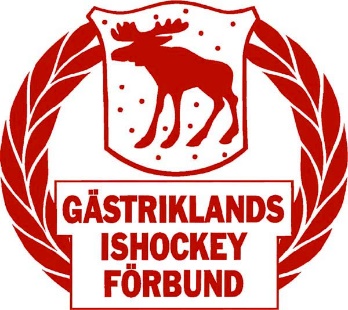 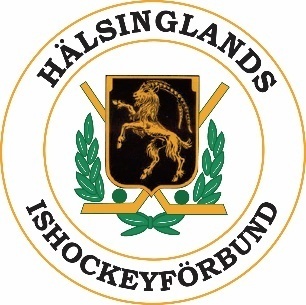 Seriebestämmelser Hockeytrean Gävleborg  Säsongen 2023-2024Spelform:	SIF:s TB 5:7 D Seriemetoden - tre poäng med overtime (3 mot 3) och straffar enligt TB 5:9  Börjar med tre straffar/lagResultatrapportering:	OVR Light.Deltagande Lag:	 Hedesunda IF, Hille/Åbyggeby IK, IK Huge, Ockelbo HC, Robertsholms IK, Sandvikens IK, Skutskärs SK , Bollnäs IS, Lindefallets SK, Söderhamns IK och     Järvsö IK	                                                                                                                                                                             Speldagar:	 Dubbelserie 231006-240209  Lag 1-3:	Kvalificerade till Playoff till Kvalserie med tre lag från Dalarna  	Playoff till Kvalserie till HockeytvåanDeltagande lag:	Lag 1-3 från Hockeytrean Gävleborg samt lag 1-3  från Hockeytrean Dalarna                                                                                                  Lag 1 Gävleborg - Lag 3 Dalarna                                                                                        Lag 2 Dalarna* – Lag 2 Gävleborg*                                                                                     Lag 1 Dalarna – Lag 3 GävleborgSpelform:                                  Spelas I bäst av 3 matcher. Alla matcher skall avgöras, om så behövs med 5 minuter overtime (3 mot 3) och eventuellt straffar enligt TB 5:9.                   Spelordning: Bäst rankat lag spelar B-H-H. Tvåorna* rankas enligt kvotprincipen (bästa tvåan)                                                                                                             Vinnarna kvalificerade till Kvalserie till HockeytvåanSpeldagar:	Fredag 240216, Tisdag 240220, Fredag 240223Kvalserie A-B till HockeyTvåanSpelform: SIF:s TB 5:7 D Seriemetoden - tre poäng med overtime (3 mot 3) och straffar enligt TB: 5:9Resultatrapportering: OVR Light.Deltagande lag: Lag 8 i HockeyTvåan A,B,C. 3 lag från HockeyTrean (Dal,Gäs,Häl) samt 2 lag från HockeyTrean (Vär,Väs,Öre). Lagen placeras sedan in geografiskt i 2 kvalserier.Speldagar: Onsdag 2024-02-28 Fredag 2024-03-01 Söndag 2024-03-03 Onsdag 2024-03-06 Fredag 2024-03-08 Söndag 2024-03-10Segraren i respektive kvalserie är garanterad plats i HockeyTvåan säsongen 2024-2025 Beroende på upp- och nedflyttningar i överliggande serier, kan också fler än segraren av kvalserien komma i fråga för avancemang